№22(1087)			 		   	                       4 мая  2022 г.Официальное издание органов местного самоуправленияШапкинского сельсовета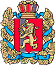 ШАПКИНСКИЙ СЕЛЬСКИЙ СОВЕТ ДЕПУТАТОВЕНИСЕЙСКОГО РАЙОНА                                                       КРАСНОЯРСКОГО КРАЯ                    	                   РЕШЕНИЕ         29.04.2022г.		                                      п. Шапкино	            	                №26-124рО внесении изменений в Решение Шапкинскогосельского Совета депутатов от 08.12.2021 №22-107р«О бюджете Шапкинского сельсовета на 2022 годи плановый период 2023-2024 годов»На основании Федерального закона №171 – ФЗ, в соответствии с Уставом Шапкинского сельсовета, Шапкинский сельский Совет депутатов РЕШИЛ:Внести в решение Шапкинского сельского Совета депутатов от 08.12.2021 №22-107р«О бюджете Шапкинского сельсовета на 2022 год и плановый период 2023-2024 годов» следующие изменения и дополнения:Приложение № 1 Решения Шапкинского сельского Совета депутатов от 08.12.2021 №22-107р «О бюджете Шапкинского сельсовета на 2022 год и плановый период 2023-2024 годов» изложить в следующей редакции согласно приложения №1 к настоящему решению.Приложение №2 Решения Шапкинского сельского Совета депутатов от 08.12.2021 №22-107р «О бюджете Шапкинского сельсовета на 2022 год и плановый период 2023-2024 годов» изложить в следующей редакции согласно приложения №2 к настоящему решению. Приложение №3 Решения Шапкинского сельского Совета депутатов от 08.12.2021 №22-107р «О бюджете Шапкинского сельсовета на 2022 год и плановый период 2023-2024 годов» изложить в следующей редакции согласно приложения №3 к настоящему решению.Приложение №4 Решения Шапкинского сельского Совета депутатов от 08.12.2021 №22-107р «О бюджете Шапкинского сельсовета на 2022 год и плановый период 2023-2024 годов» изложить в следующей редакции согласно приложения №4 к настоящему решению.Приложение №6 Решения Шапкинского сельского Совета депутатов от 08.12.2021 №22-107р «О бюджете Шапкинского сельсовета на 2022 год и плановый период 2023-2024 годов» изложить в следующей редакции согласно приложения №6 к настоящему решению.Контроль за исполнением настоящего решения возложить на постоянную комиссию по контрольно-правовым отношениям, финансам и бюджету. Настоящее решение вступает в силу со дня официального опубликования в газете «Шапкинский вестник» и подлежит размещению на официальном интернет-сайте администрации Шапкинского сельсовета.Председатель Шапкинского                                        Глава Шапкинского сельсоветасельского Совета депутатов                                                                                         А.В. Наконечный                                                                Л.И. ЗагитоваОтпечатано в администрации Шапкинского сельсовета на персональном компьютере по адресу: Россия, Красноярский край, Енисейский район, п. Шапкино, ул. Центральная, 26, тел. 70-285 Распространяется бесплатно. Тираж 10 экз.Приложение №1 к РешениюШапкинского сельского Совета депутатов«О бюджете Шапкинского сельсовета на 2022 годи плановый период 2023-2024 годов»от 29.04.22 №26-124рПриложение №2 к РешениюШапкинского сельского Совета депутатов«О бюджете Шапкинского сельсовета на 2022 годи плановый период 2023-2024 годов»от 29.04.22 №26-124рПриложение №3 к РешениюШапкинского сельского Совета депутатов«О бюджете Шапкинского сельсовета на 2022 годи плановый период 2023-2024 годов»от 29.04.22 №26-124рПриложение №4 к РешениюШапкинского сельского Совета депутатов«О бюджете Шапкинского сельсовета на 2022 годи плановый период 2023-2024 годов»от 29.04.22 №26-124рПриложение №6 к РешениюШапкинского сельского Совета депутатов«О бюджете Шапкинского сельсовета на 2022 годи плановый период 2023-2024 годов»от 29.04.22 №26-124рДоходы бюджета поселения на 2022 год и плановый период 2023 - 2024 годовДоходы бюджета поселения на 2022 год и плановый период 2023 - 2024 годовДоходы бюджета поселения на 2022 год и плановый период 2023 - 2024 годовДоходы бюджета поселения на 2022 год и плановый период 2023 - 2024 годовДоходы бюджета поселения на 2022 год и плановый период 2023 - 2024 годовДоходы бюджета поселения на 2022 год и плановый период 2023 - 2024 годовДоходы бюджета поселения на 2022 год и плановый период 2023 - 2024 годовДоходы бюджета поселения на 2022 год и плановый период 2023 - 2024 годовДоходы бюджета поселения на 2022 год и плановый период 2023 - 2024 годовДоходы бюджета поселения на 2022 год и плановый период 2023 - 2024 годовДоходы бюджета поселения на 2022 год и плановый период 2023 - 2024 годовДоходы бюджета поселения на 2022 год и плановый период 2023 - 2024 годовДоходы бюджета поселения на 2022 год и плановый период 2023 - 2024 годовДоходы бюджета поселения на 2022 год и плановый период 2023 - 2024 годовДоходы бюджета поселения на 2022 год и плановый период 2023 - 2024 годовДоходы бюджета поселения на 2022 год и плановый период 2023 - 2024 годовДоходы бюджета поселения на 2022 год и плановый период 2023 - 2024 годовДоходы бюджета поселения на 2022 год и плановый период 2023 - 2024 годовДоходы бюджета поселения на 2022 год и плановый период 2023 - 2024 годовДоходы бюджета поселения на 2022 год и плановый период 2023 - 2024 годовДоходы бюджета поселения на 2022 год и плановый период 2023 - 2024 годовДоходы бюджета поселения на 2022 год и плановый период 2023 - 2024 годов( тыс.рублей)№ строкиКод бюджетной классификацииКод бюджетной классификацииКод бюджетной классификацииКод бюджетной классификацииКод бюджетной классификацииКод бюджетной классификацииКод бюджетной классификацииКод бюджетной классификацииНаименование групп, подгрупп, статей, подстатей, элементов, подвидов доходов, кодов классификации операций сектора государственного управления, относящихся к  доходам бюджетовДоходы местного бюджета на 2022 годДоходы местного бюджета на 2023 годДоходы местного бюджета на 2024 год№ строки Главный                                                                                                                                                                                                                                                                                                                                       администратор доходов бюджетаВид доходовВид доходовВид доходовВид доходовВид доходовПодвид доходовСтатья (подстатья)                                                                                                                                                                                                                                                                                                                                           классификации операций сектора государственного управления, относящихся к доходам бюджетовНаименование групп, подгрупп, статей, подстатей, элементов, подвидов доходов, кодов классификации операций сектора государственного управления, относящихся к  доходам бюджетовДоходы местного бюджета на 2022 годДоходы местного бюджета на 2023 годДоходы местного бюджета на 2024 год№ строки Главный                                                                                                                                                                                                                                                                                                                                       администратор доходов бюджета ГруппаПодгруппаСтатьяПодстатьяЭлементПодвид доходовСтатья (подстатья)                                                                                                                                                                                                                                                                                                                                           классификации операций сектора государственного управления, относящихся к доходам бюджетовНаименование групп, подгрупп, статей, подстатей, элементов, подвидов доходов, кодов классификации операций сектора государственного управления, относящихся к  доходам бюджетовДоходы местного бюджета на 2022 годДоходы местного бюджета на 2023 годДоходы местного бюджета на 2024 год12345678910111213218210000000000000000НАЛОГОВЫЕ И НЕНАЛОГОВЫЕ ДОХОДЫ363,3385,3394,0318210100000000000000НАЛОГИ  НА  ПРИБЫЛЬ, ДОХОДЫ103,1107,4111,9418210102000010000110Налог на доходы физических лиц103,1107,4111,9518210102010010000110Налог на доходы физических лиц с доходов, источником которых является налоговый агент, за исключением доходов, в отношении которых исчисление и уплата налога осуществляются в соответствии со статьями 227, 227.1 и 228 Налогового кодекса Российской Федерации99,1103,4107,9618210102030010000110Налог на доходы физических лиц с доходов, полученных физическими лицами в соответствии со статьей 228 Налогового Кодекса Российской Федерации4,04,04,0710010300000000000110НАЛОГИ НА ТОВАРЫ (РАБОТЫ, УСЛУГИ), РЕАЛИЗУЕМЫЕ НА ТЕРРИТОРИИ РОССИЙСКОЙ ФЕДЕРАЦИИ153,9157,6161,8810010302000010000110Акцизы по подакцизным товарам (продукции), производимым на территории Российской Федерации153,9157,6161,8910010302230010000110Доходы от уплаты акцизов на дизельное топливо, подлежащие распределению между бюджетами субъектов Российской Федерации и местными бюджетами с учетом установленных дифференцированных нормативов отчислений в местные бюджеты69,670,571,21010010302231010000110Доходы от уплаты акцизов на дизельное топливо, подлежащие распределению между бюджетами субъектов Российской Федерации и местными бюджетами с учетом установленных дифференцированных нормативов отчислений в местные бюджеты (по нормативам, установленным Федеральным законом о федеральном бюджете в целях формирования дорожных фондов субъектов Российской Федерации)69,670,571,21110010302240010000110Доходы от уплаты акцизов на моторные масла для дизельных и (или) карбюраторных (инжекторных) двигателей, подлежащие распределению между бюджетами субъектов Российской Федерации и местными бюджетами с учетом установленных дифференцированных нормативов отчислений в местные бюджеты0,40,40,41210010302241010000110Доходы от уплаты акцизов на моторные масла для дизельных и (или) карбюраторных (инжекторных) двигателей, подлежащие распределению между бюджетами субъектов Российской Федерации и местными бюджетами с учетом установленных дифференцированных нормативов отчислений в местные бюджеты (по нормативам, установленным Федеральным законом о федеральном бюджете в целях формирования дорожных фондов субъектов Российской Федерации)0,40,40,41310010302250010000110Доходы от уплаты акцизов на автомобильный бензин,  подлежащие распределению между бюджетами субъектов Российской Федерации и местными бюджетами с учетом установленных дифференцированных нормативов отчислений в местные бюджеты 92,695,499,31410010302251010000110Доходы от уплаты акцизов на автомобильный бензин,  подлежащие распределению между бюджетами субъектов Российской Федерации и местными бюджетами с учетом установленных дифференцированных нормативов отчислений в местные бюджеты  (по нормативам, установленным Федеральным законом о федеральном бюджете в целях формирования дорожных фондов субъектов Российской Федерации)92,695,499,31510010302260010000110Доходы от уплаты акцизов на прямогонный бензин,  подлежащие распределению между бюджетами субъектов Российской Федерации и местными бюджетами с учетом установленных дифференцированных нормативов отчислений в местные бюджеты-8,7-8,7-9,11610010302261010000110Доходы от уплаты акцизов на прямогонный бензин,  подлежащие распределению между бюджетами субъектов Российской Федерации и местными бюджетами с учетом установленных дифференцированных нормативов отчислений в местные бюджеты (по нормативам, установленным Федеральным законом о федеральном бюджете в целях формирования дорожных фондов субъектов Российской Федерации)-8,7-8,7-9,117182106000000000000000НАЛОГИ НА ИМУЩЕСТВО71,385,385,31818210601000000000110Налог на имущество физических лиц59,178,178,11918210601030100000110Налог на имущество физических лиц, взимаемый по ставкам, применяемым к объектам налогообложения, расположенным в границах сельских поселений59,178,178,12018210606000000000110Земельный налог12,27,27,22118210606030000000110Земельный налог с организаций1,01,01,02218210606033100000110Земельный налог с организаций, обладающих земельным участком, расположенным в границах сельских поселений 1,01,01,02318210606040000000110Земельный налог с физических лиц11,26,26,22418210606043100000110Земельный налог с физических лиц, обладающих земельным участком, расположенным в границах сельских поселений 11,26,26,22506710800000000000000ГОСУДАРСТВЕННАЯ  ПОШЛИНА15,015,015,02606710804000010000110Государственная пошлина за совершение нотариальных действий (за исключением действий, совершаемых консульскими учреждениями Российской Федерации)15,015,015,02706710804020010000110Государственная пошлина за совершение нотариальных действий должностными лицами органов местного самоуправления, уполномоченными в соответствии с законодательными актами Российской Федерации на совершение нотариальных действий15,015,015,02806711100000000000000ДОХОДЫ ОТ ИСПОЛЬЗОВАНИЯ ИМУЩЕСТВА , НАХОДЯЩЕГОСЯ  В ГОСУДАРСТВЕННОЙ И МУНИЦИПАЛЬНОЙ СОБСТВЕННОСТИ2,42,42,42906711105070000000120Доходы от сдачи в аренду имущества, составляющего государственную (муниципальную) казну (за исключением земельных участков)2,42,42,43006711105075100000120Доходы от сдачи в аренду имущества, составляющего казну сельских поселений (за исключением земельных участков)2,42,42,43106711300000000000000ДОХОДЫОТ ОКАЗАНИЯ ПЛАТНЫХ УСЛУГ И КОМПЕНСАЦИИ ЗАТРАТ ГОСУДАРСТВА17,617,617,63206711302990000000130Прочие доходы от компенсации затрат государства17,617,617,63306711302995100000130Прочие доходы от компенсации затрат бюджетов сельских поселений17,617,617,63406720000000000000000БЕЗВОЗМЕЗДНЫЕ  ПОСТУПЛЕНИЯ   10 121,79 312,49 309,03506720200000000000000БЕЗВОЗМЕЗДНЫЕ  ПОСТУПЛЕНИЯ  ОТ  ДРУГИХ  БЮДЖЕТОВ  БЮДЖЕТНОЙ  СИСТЕМЫ  РОССИЙСКОЙ  ФЕДЕРАЦИИ  10 121,79 312,49 309,03606720210000000000150Дотации бюджетам бюджетной системы Российской Федерации 3 389,62711,72711,73706720215001000000150Дотации  на выравнивание бюджетной обеспеченности3 389,62711,72711,73806720215001100000150Дотации бюджетам сельских поселений  на выравнивание бюджетной обеспеченности из бюджета субъекта Российской Федерации3 389,62711,72711,74006720240000000000150Иные межбюджетные трансферты6 624,76 489,16 481,13806720249999000000150Прочие межбюджетные трансферты, передавемые бюджетам6 624,76 489,16 481,13906720249999100000150Прочие межбюджетные трансферты, передавемые бюджетам сельских поселений6 624,76 489,16 481,14006720235118100000150Субвенции бюджетам на осуществление первичного воинского учета на территориях, где отсутствуют военные комиссариаты103,7107,9112,54106720230024000000150Субвенции местным бюджетам на выполнение передаваемых полномочий субъектов Российской Федерации3,73,73,74206720230024100000150Субвенции бюджетам сельских поселений на выполнение передаваемых полномочий субъектов Российской Федерации3,73,73,750ВСЕГО  ДОХОДОВ10 485,09697,79703,0Распределение бюджетных ассигнований по разделам, подразделам  бюджетной классификации расходов бюджетов Российской Федерации на 2022 год и плановый период 2023-2024 годов Распределение бюджетных ассигнований по разделам, подразделам  бюджетной классификации расходов бюджетов Российской Федерации на 2022 год и плановый период 2023-2024 годов Распределение бюджетных ассигнований по разделам, подразделам  бюджетной классификации расходов бюджетов Российской Федерации на 2022 год и плановый период 2023-2024 годов Распределение бюджетных ассигнований по разделам, подразделам  бюджетной классификации расходов бюджетов Российской Федерации на 2022 год и плановый период 2023-2024 годов № строкиНаименования главных распорядителей, получателей бюджетных средств и наименования показателей бюджетной классификацииРаздел, под-разделСумма              на  2022 год  (тыс.руб.)Сумма              на  2023 год  (тыс.руб.)Сумма              на  2024 год  (тыс.руб.)№ строкиНаименования главных распорядителей, получателей бюджетных средств и наименования показателей бюджетной классификацииРаздел, под-разделСумма              на  2022 год  (тыс.руб.)Сумма              на  2023 год  (тыс.руб.)Сумма              на  2024 год  (тыс.руб.)1234561ОБЩЕГОСУДАРСТВЕННЫЕ ВОПРОСЫ01006 640,25 893,55898,02Функционирование высшего должностного лица субъекта Российской Федерации и муниципального образования   
расходы на оплату труда и начисления на оплату труда01021 057,61 057,71057,73Функционирование Правительства Российской Федерации, высших исполнительных органов государственной власти субъектов Российской Федерации, местных администраций  
1. расходы на оплату труда и начисления на оплату труда, 
2. Закупка товаров, работ и услуг для государственных (муниципальных) нужд:
услуги связи, прочие услуги (выполнения работ), услуги по содержанию имущества, увелечение стоимости материальных звпасов, коммунальные расходы, оплата налогов и сборов01045 492,04 816,548214Резервные фонды  011110,010,010,05Другие общегосударственные вопросы   
 оплата переданных полномочий, оплата взноса на капитальный ремонт многоквартирных домов011380,69,39,36НАЦИОНАЛЬНАЯ ОБОРОНА0200103,7107,9112,57Мобилизационная и вневойсковая подготовка  
расходы на оплату труда и начисления на оплату труда, 
2. Закупка товаров, работ и услуг для государственных (муниципальных) нужд:
увелечение стоимости материальных запасов, 0203103,7107,9112,58НАЦИОНАЛЬНАЯ БЕЗОПАСНОСТЬ И ПРАВООХРАНИТЕЛЬНАЯ ДЕЯТЕЛЬНОСТЬ030063,963,963,99Защита населения и территории от чрезвычайных ситуаций природного и техногенного характера, гражданская оборона
Закупка товаров, работ и услуг для государственных (муниципальных) нужд: 03101,01,01,010Обеспечение первичных мер пожарной 
безопасности
Закупка товаров, работ и услуг для государственных (муниципальных) нужд: 031062,962,962,911НАЦИОНАЛЬНАЯ ЭКОНОМИКА0400238,7238,6244,812Дорожное хозяйство (дорожные фонды)
 ремонт и содержание автомобильных дорог за счет средств муниципального дорожного фонда:0409238,7238,6244,813ЖИЛИЩНО-КОММУНАЛЬНОЕ ХОЗЯЙСТВО0500195,90,00,014Благоустройство  
организация освещения территории МО
организация проведения общественных работ0503195,90,00,015КУЛЬТУРА, КИНЕМАТОГРАФИЯ08003 262,13 325,93315,916Культура  
Осуществление части полномочий по созданию условий для организации досуга и обеспечения жителей поселения услугами организаций культуры
Культурно-массовые мероприятия социальной направленности08013 262,13 315,93315,917Другие вопросы в области культуры, кинематографии
Сохранение культурного наследия08040,010,00,018СОЦИАЛЬНАЯ  ПОЛИТИКА100067,967,967,919Пенсионное обеспечение100167,967,967,920ФИЗИЧЕСКАЯ КУЛЬТУРА И СПОРТ11001,00,00,021Массовый спорт11021,00,00,0ВСЕГО РАСХОДОВ10 573,49 697,79703,0Ведомственная структура расходов  бюджета поселения на 2022 год  и плановый период 2023-2024 годовВедомственная структура расходов  бюджета поселения на 2022 год  и плановый период 2023-2024 годовВедомственная структура расходов  бюджета поселения на 2022 год  и плановый период 2023-2024 годовВедомственная структура расходов  бюджета поселения на 2022 год  и плановый период 2023-2024 годовВедомственная структура расходов  бюджета поселения на 2022 год  и плановый период 2023-2024 годовВедомственная структура расходов  бюджета поселения на 2022 год  и плановый период 2023-2024 годовВедомственная структура расходов  бюджета поселения на 2022 год  и плановый период 2023-2024 годовВедомственная структура расходов  бюджета поселения на 2022 год  и плановый период 2023-2024 годовВедомственная структура расходов  бюджета поселения на 2022 год  и плановый период 2023-2024 годовВедомственная структура расходов  бюджета поселения на 2022 год  и плановый период 2023-2024 годовВедомственная структура расходов  бюджета поселения на 2022 год  и плановый период 2023-2024 годов№ строкиНаименования главных распорядителей, получателей бюджетных средств и наименования показателей бюджетной классификацииКод ведомстваРаздел,
подразделЦелевая статьяЦелевая статьяЦелевая статьяВид расходовСумма              
на 2022 год (тыс.руб.)Сумма              
на 2023 год (тыс.руб.)Сумма              
на 2024 год (тыс.руб.)№ строкиНаименования главных распорядителей, получателей бюджетных средств и наименования показателей бюджетной классификацииКод ведомстваРаздел,
подразделЦелевая статьяЦелевая статьяЦелевая статьяВид расходовСумма              
на 2022 год (тыс.руб.)Сумма              
на 2023 год (тыс.руб.)Сумма              
на 2024 год (тыс.руб.)123455567891Администрация Шапкинского сельсовета Енисейского района Красноярского края06710573,49697,79703,02ОБЩЕГОСУДАРСТВЕННЫЕ ВОПРОСЫ06701006640,25893,55898,03Функционирование высшего должностного лица субъекта Российской Федерации и муниципального образования06701021057,6 1057,71057,74Высшее должностное лицо муниципального образования06701027100000000710000000071000000001057,61057,71057,75Глава муниципального образования06701027110000000711000000071100000001057,61057,71057,76Руководство и управление в сфере установленных функций органов местного самоуправления06701027110080020711008002071100800201057,61057,71057,77Расходы на выплаты персоналу в целях обеспечения выполнения функций государственными (муниципальными) органами, казенными учреждениями, органами управления государственными внебюджетными фондами 06701027110080020711008002071100800201001057,61057,71057,78Расходы на выплаты персоналу государственных (муниципальных) органов06701027110080020711008002071100800201201057,61057,71057,79Фонд оплаты труда государственных (муниципальных) органов0670102711008002071100800207110080020121812,3812,3812,310Взносы по обязательному социальному страхованию на выплаты денежного содержания и иные выплаты работникам государственных (муниципальных) органов0670102711008002071100800207110080020129245,3245,4245,411Функционирование Правительства Российской Федерации, высших исполнительных органов государственной власти субъектов Российской Федерации, местных администраций06701045492,04816,54821,012Обеспечение деятельности исполнительно-распорядительных органов местного самоуправления06701047800000000780000000078000000005492,04816,54821,013Обеспечение деятельности аппарата исполнительно-распорядительных органов местного самоуправления06701047820000000782000000078200000005492,04816,54821,014Руководство и управление в сфере установленных функций органов местного самоуправления06701047820080020782008002078200800205354,24816,54821,015Расходы на выплаты персоналу в целях обеспечения выполнения функций государственными (муниципальными) органами, казенными учреждениями, органами управления государственными внебюджетными фондами 06701047820080020782008002078200800201004863,04708,94743,716Расходы на выплаты персоналу государственных (муниципальных) органов06701047820080020782008002078200800201204863,04708,94743,717Фонд оплаты труда государственных (муниципальных) органов06701047820080020782008002078200800201213735,03735,03735,018Иные выплаты персоналу государственных (муниципальных) органов, за исключением фонда оплаты труда06701047820080020782008002078200800201220,00,00,019Взносы по обязательному социальному страхованию на выплаты денежного содержания и иные выплаты работникам государственных (муниципальных) органов06701047820080020782008002078200800201291128,0973,91008,720Закупка товаров, работ и услуг для государственных (муниципальных) нужд0670104782008002078200800207820080020200484,6107,076,721Иные закупки товаров, работ и услуг для обеспечения государственных (муниципальных) нужд0670104782008002078200800207820080020240484,6107,076,722Прочая закупка товаров, работ и услуг для обеспечения государственных (муниципальных) нужд0670104782008002078200800207820080020244307,757,027,022Закупка энергетических ресурсов0670104782008002078200800207820080020247176,950,049,723Иные бюджетные ассигнования06701047820080020782008002078200800208006,60,60,624Уплата налогов, сборов и иных платежей06701047820080020782008002078200800208506,60,60,625Уплата иных платежей06701047820080020782008002078200800208536,60,60,626Региональные выплаты и выплаты, обеспечивающие уровень заработной платы работников бюджетной сферы не ниже размера минимальной заработной платы (минимального размера оплаты труда)0670104782001021078200102107820010210137,80,00,027Расходы на выплаты персоналу в целях обеспечения выполнения функций государственными (муниципальными) органами, казенными учреждениями, органами управления государственными внебюджетными фондами 0670104782001021078200102107820010210100137,80,00,028Расходы на выплаты персоналу государственных (муниципальных) органов0670104782001021078200102107820010210120137,80,00,029Фонд оплаты труда государственных (муниципальных) органов0670104782001021078200102107820010210121105,80,00,030Взносы по обязательному социальному страхованию на выплаты денежного содержания и иные выплаты работникам государственных (муниципальных) органов067010478200102107820010210782001021012932,00,00,031Резервные фонды067011110,010,010,032Непрограммные расходы067011199000000009900000000990000000010,010,010,033Непрограммные расходы исполнительно-распорядительных органов местного самоуправления067011199100000009910000000991000000010,010,010,034Резервные фонды местных администраций067011199100807009910080700991008070010,010,010,035Иные бюджетные ассигнования067011199100807009910080700991008070080010,010,010,036Резервные средства067011199100807009910080700991008070087010,010,010,037Другие общегосударственные вопросы067011380,69,39,338Муниципальная программа "Улучшение качества жизни населения в МО Шапкинский сельсовет"06701130200000000020000000002000000003,73,73,739Подпрограмма "Выполнение отдельных государственных полномочий"06701130260000000026000000002600000003,73,73,740Выполнение государственных полномочий по созданию и обеспечению деятельности административных комиссий (в соответствии с Законом края от 23 апреля 2009 года №8-3170)06701130260075140026007514002600751403,73,73,741Закупка товаров, работ и услуг для государственных (муниципальных) нужд06701130260075140026007514002600751402003,73,73,742Иные закупки товаров, работ и услуг для обеспечения государственных (муниципальных) нужд06701130260075140026007514002600751402403,73,73,743Прочая закупка товаров, работ и услуг для обеспечения государственных (муниципальных) нужд06701130260075140026007514002600751402443,73,73,744Непрограммные расходы067011399000000009900000000990000000076,95,65,645Непрограммные расходы исполнительно-распорядительных органов местного самоуправления067011399100000009910000000991000000061,65,65,646Осуществление части полномочий по вопросам организации в границах поселения электро-, тепло- и водоснабжения населения, водоотведения, снабжения населения топливом06701139910080096991008009699100800966,80,00,047Межбюджетные трансферты06701139910080096991008009699100800965006,80,00,048Иные межбюджетные трансферты06701139910080096991008009699100800965406,80,00,049Осуществление части полномочий в области жилищных правоотношений06701139910080093991008009399100800937,40,00,050Межбюджетные трансферты06701139910080093991008009399100800935007,40,00,051Иные межбюджетные трансферты06701139910080093991008009399100800935407,40,00,052Осуществление части полномочий по проведению проверки теплоснабжающих и теплосетевых организаций06701139910080095991008009599100800956,80,00,053Межбюджетные трансферты06701139910080095991008009599100800955006,80,00,054Иные межбюджетные трансферты06701139910080095991008009599100800955406,80,00,055Осуществление части полномочий по осуществлению внешнего муниципального финансового контроля067011399100800999910080099991008009911,25,65,656Межбюджетные трансферты067011399100800999910080099991008009950011,25,65,657Иные межбюджетные трансферты067011399100800999910080099991008009954011,25,65,658Осуществление части полномочий по формированию и размещению информации на едином портале бюджетной системы  Российской Федерации 067011399100800889910080088991008008827,20,00,059Межбюджетные трансферты067011399100800889910080088991008008850027,20,00,060Иные межбюджетные трансферты067011399100800889910080088991008008854027,20,00,061Оплата взносов на капитальный ремонт общего имущества в многоквартирных домах в части муниципальной собственности в общем имуществе в многоквартирном доме067011399100810309910081030991008103016,50,00,062Закупка товаров, работ и услуг для государственных (муниципальных) нужд067011399100810309910081030991008103020016,50,00,063Иные закупки товаров, работ и услуг для обеспечения государственных (муниципальных) нужд067011399100810309910081030991008103024016,50,00,064Прочая закупка товаров, работ и услуг для обеспечения государственных (муниципальных) нужд067011399100810309910081030991008103024416,50,00,065Выполнение других обязательств муниципального образования06701139910080920991008092099100809201,00,00,066Закупка товаров, работ и услуг для государственных (муниципальных) нужд06701139910080920991008092099100809202001,00,00,067Иные закупки товаров, работ и услуг для обеспечения государственных (муниципальных) нужд06701139910080920991008092099100809202401,00,00,068Закупка энергетических ресурсов06701139910080920991008092099100809202470,90,00,069Уплата иных платежей06701139910080920991008092099100809208530,10,00,070НАЦИОНАЛЬНАЯ ОБОРОНА0670200103,7107,9112,571Мобилизационная и вневойсковая подготовка0670203103,7107,9112,572Непрограммные расходы0670203990000000099000000009900000000103,7107,9112,573Осуществление первичного воинского учета органами местного самоуправления поселений, муниципальных и городских округов0670203991005118099100511809910051180103,7107,9112,574Расходы на выплаты персоналу в целях обеспечения выполнения функций государственными (муниципальными) органами, казенными учреждениями, органами управления государственными внебюджетными фондами 067020399100511809910051180991005118010095,395,395,375Расходы на выплаты персоналу государственных (муниципальных) органов067020399100511809910051180991005118012095,395,395,376Фонд оплаты труда государственных (муниципальных) органов067020399100511809910051180991005118012173,273,273,277Взносы по обязательному социальному страхованию на выплаты денежного содержания и иные выплаты работникам государственных (муниципальных) органов067020399100511809910051180991005118012922,122,122,178Иные выплаты персоналу государственных (муниципальных) органов, за исключением фонда оплаты труда06702039910051180991005118099100511801220,00,00,079Закупка товаров, работ и услуг для государственных (муниципальных) нужд06702039910051180991005118099100511802008,412,617,280Иные закупки товаров, работ и услуг для обеспечения государственных (муниципальных) нужд06702039910051180991005118099100511802408,412,617,281Прочая закупка товаров, работ и услуг для обеспечения государственных (муниципальных) нужд06702039910051180991005118099100511802448,412,617,282НАЦИОНАЛЬНАЯ БЕЗОПАСНОСТЬ И ПРАВООХРАНИТЕЛЬНАЯ ДЕЯТЕЛЬНОСТЬ067030063,963,963,983Защита населения и территории от чрезвычайных ситуаций природного и техногенного характера, пожарная безопасность  067031063,91,01,084Муниципальная программа "Развитие территории МО Шапкинский сельсовет"06703100100000000010000000001000000001,01,01,085Подпрограмма "Профилактика терроризма и экстремизма, а также минимизация и (или) ликвидация последствий проявлений экстремизма на территории МО "Шапкинский сельсовет"06703100160000000016000000001600000001,01,01,086Участие в профилактике терроризма и экстремизма, а также в минимизации и (или) ликвидации последствий проявлений терроризма и экстремизма в границах поселения06703100160082190016008219001600821901,01,01,087Закупка товаров, работ и услуг для государственных (муниципальных) нужд06703100160082190016008219001600821902001,01,01,088Иные закупки товаров, работ и услуг для обеспечения государственных (муниципальных) нужд06703100160082190016008219001600821902401,01,01,089Прочая закупка товаров, работ и услуг для обеспечения государственных (муниципальных) нужд06703100160082190016008219001600821902441,01,01,090Муниципальная программа "Развитие территории МО Шапкинский сельсовет"067031001000000000100000000010000000062,962,962,991Подпрограмма "Обеспечение пожарной безопасности сельских населённых пунктов на территории Шапкинского сельсовета"067031001700000000170000000017000000062,962,962,992Обеспечение первичных мер пожарной безопасности067031001700S412001700S412001700S412062,962,962,993Закупка товаров, работ и услуг для государственных (муниципальных) нужд067031001700S412001700S412001700S412020062,962,962,994Иные закупки товаров, работ и услуг для обеспечения государственных (муниципальных) нужд067031001700S412001700S412001700S412024062,962,962,995Прочая закупка товаров, работ и услуг для обеспечения государственных (муниципальных) нужд067031001700S412001700S412001700S4120244                                        62,9                                        62,9                                        62,996НАЦИОНАЛЬНАЯ ЭКОНОМИКА0670400238,7238,6244,897Дорожное хозяйство (дорожные фонды)0670409238,7238,6244,898Муниципальная программа "Развитие территории МО Шапкинский сельсовет"0670409010000000001000000000100000000238,7238,6244,899Подпрограмма "Обеспечение сохранности и модернизация автомобильных дорог, создание условий безопасности дорожного движения в границах  МО Шапкинский сельсовет"0670409015000000001500000000150000000238,7238,6244,8100Дорожная деятельность в отношении автомобильных дорог местного значения в границах населенных пунктов и обеспечение безопасности дорожного движения на них за счет средств муниципального дорожного фонда0670409015008509001500850900150085090159,7157,6161,8101Закупка товаров, работ и услуг для государственных (муниципальных) нужд0670409015008509001500850900150085090200159,7157,6161,8102Иные закупки товаров, работ и услуг для обеспечения государственных (муниципальных) нужд0670409015008509001500850900150085090240159,7157,6161,8103Прочая закупка товаров, работ и услуг для обеспечения государственных (муниципальных) нужд0670409015008509001500850900150085090244159,7157,6161,8104Содержание автомобильных дорог общего пользования местного значения за счет средств дорожного фонда067040901500850800150085080015008508079,081,083,0105Закупка товаров, работ и услуг для государственных (муниципальных) нужд067040901500850800150085080015008508020079,081,083,0106Иные закупки товаров, работ и услуг для обеспечения государственных (муниципальных) нужд067040901500850800150085080015008508024079,081,083,0107Прочая закупка товаров, работ и услуг для обеспечения государственных (муниципальных) нужд067040901500850800150085080015008508024479,081,083,0108ЖИЛИЩНО-КОММУНАЛЬНОЕ ХОЗЯЙСТВО0670500195,90,00,0109Благоустройство0670503195,90,00,0110Муниципальная программа "Развитие территории МО Шапкинский сельсовет"0670503010000000001000000000100000000186,10,00,0111Подпрограмма "Организация благоустройства в границах населённых пунктов  МО Шапкинский сельсовет"0670503014000000001400000000140000000186,10,00,0112Организация освещения территории муниципального образования0670503014008601001400860100140086010156,00,00,0113Закупка товаров, работ и услуг для государственных (муниципальных) нужд0670503014008601001400860100140086010200156,00,00,0114Иные закупки товаров, работ и услуг для обеспечения государственных (муниципальных) нужд0670503014008601001400860100140086010240156,00,00,0115Закупка энергетических ресурсов    0670503014008601001400860100140086010247126,00,00,0155Прочая закупка товаров, работ и услуг для обеспечения государственных (муниципальных) нужд    067050301400860100140086010014008601024430,00,00,0116Организация прочего благоустройства территории поселения в соответствии с утверждёнными правилами благоустройства территории поселения067050301400860500140086050014008605030,10,00,0117Закупка товаров, работ и услуг для государственных (муниципальных) нужд067050301400860500140086050014008605020030,10,00,0118Иные закупки товаров, работ и услуг для обеспечения государственных (муниципальных) нужд067050301400860500140086050014008605024030,10,00,0119Прочая закупка товаров, работ и услуг для обеспечения государственных (муниципальных) нужд067050301400860500140086050014008605024430,10,00,0120Муниципальная программа "Улучшение качества жизни на 2020-2022годы"06705030200000000020000000002000000009,80,00,0121Подпрограмма "Содействие занятости населения"06705030230000000023000000002300000009,80,00,0122Организация общественных работ на территории Енисейского района06705030230088690023008869002300886909,80,00,0123Расходы на выплаты персоналу в целях обеспечения выполнения функций государственными (муниципальными) органами, казенными учреждениями, органами управления государственными внебюджетными фондами 0670503       0230088690       0230088690       02300886901009,80,00,0124Расходы на выплаты персоналу государственных (муниципальных) органов0670503        0230088690        0230088690        02300886901209,80,00,0125Фонд оплаты труда государственных (муниципальных) органов0670503    0230088690    0230088690    02300886901217,50,00,0126Взносы по обязательному социальному страхованию на выплаты денежного содержания и иные выплаты работникам государственных (муниципальных) органов0670503  0230088690  0230088690  02300886901292,30,00,0127КУЛЬТУРА, КИНЕМАТОГРАФИЯ06708003262,13325,93315,9128Культура06708013262,13315,93315,9129Непрограммные расходы06708019900000000990000000099000000003262,13315,93315,9130Непрограммные расходы исполнительно-распорядительных органов местного самоуправления06708019910000000991000000099100000003262,13315,93315,9131Осуществление части полномочийпо созданию условий для организации досуга и обеспечения жителей поселения услугами организаций культуры06708019910080097991008009799100800973245,03298,83298,8132Межбюджетные трансферты06708019910080097991008009799100800975003245,03298,83298,8133Иные межбюджетные трансферты06708019910080097991008009799100800975403245,03298,83298,8134Культурно-массовые мероприятия социальной направленности для отдельных категорий граждан Енисейского района067080199100884009910088400991008840017,117,117,1135Закупка товаров, работ и услуг для государственных (муниципальных) нужд067080199100884009910088400991008840020017,117,117,1136Иные закупки товаров, работ и услуг для обеспечения государственных (муниципальных) нужд067080199100884009910088400991008840024017,117,117,1137Прочая закупка товаров, работ и услуг для обеспечения государственных (муниципальных) нужд067080199100884009910088400991008840024417,117,117,1138Другие вопросы в области культуры, кинематографии06708040,010,00,0139Непрограммные расходы06708049900000000990000000099000000000,010,00,0140Непрограммные расходы исполнительно-распорядительных органов местного самоуправления06708049910000000991000000099100000000,010,00,0141Сохранение культурного наследия06708049910088740991008874099100887400,010,00,0142Закупка товаров, работ и услуг для государственных (муниципальных) нужд06708049910088740991008874099100887402000,010,00,0143Иные закупки товаров, работ и услуг для обеспечения государственных (муниципальных) нужд06708049910088740991008874099100887402400,010,00,0144Прочая закупка товаров, работ и услуг для обеспечения государственных (муниципальных) нужд06708049910088740991008874099100887402440,010,00,0145СОЦИАЛЬНАЯ ПОЛИТИКА067100067,967,967,9146Пенсионное обеспечение067100167,967,967,9147Муниципальная программа "Улучшение качества жизни населения в МО Шапкинский сельсовет "067100102000000000200000000020000000067,967,967,9148Подпрограмма "Выплаты пенсии за выслугу лет лицам, замещавшим должности муниципальной службы, выборным должностным лицам, осуществляющим свои полномочия на постоянной основе"067100102700000000270000000027000000067,967,967,9149Дополнительные гарантии муниципальным служащим в виде ежемесячных доплат к трудовой пенсии, пенсии за выслугу лет067100102700849100270084910027008491067,967,967,9150Социальное обеспечение и иные выплаты населению067100102700849100270084910027008491030067,967,967,9151Публичные нормативные социальные выплаты гражданам067100102700849100270084910027008491031067,967,967,9152Иные пенсии, социальные доплаты к пенсиям067100102700849100270084910027008491031267,967,967,9153ФИЗИЧЕСКАЯ КУЛЬТУРА И СПОРТ06711001,00,00,0154Массовый спорт06711021,00,00,0155Муниципальная программа "Развитие физической культуры, спорта в МО"Шапкинский сельсовет"06711020400000000040000000004000000001,00,00,0156Подпрограмма"Развитие массовой физической культуры и спорта"06711020410000000041000000004100000001,00,00,0157Физкультурно-оздоровительная работа и спортивные мероприятия06711020410085120041008512004100851201,00,00,0158Закупка товаров, работ и услуг для государственных (муниципальных) нужд06711020410085120041008512004100851202001,00,00,0159Иные закупки товаров, работ и услуг для обеспечения государственных (муниципальных) нужд06711020410085120041008512004100851202401,00,00,0160 ВСЕГО РАСХОДОВ10573,49697,79703,0Распределение бюджетных ассигнований по целевым статьям (муниципальным программам Шапкинского сельсовета и непрограммным направлениям деятельности), группам и подгруппам видов расходов, разделам, подразделам классификации расходов местного бюджетаРаспределение бюджетных ассигнований по целевым статьям (муниципальным программам Шапкинского сельсовета и непрограммным направлениям деятельности), группам и подгруппам видов расходов, разделам, подразделам классификации расходов местного бюджетаРаспределение бюджетных ассигнований по целевым статьям (муниципальным программам Шапкинского сельсовета и непрограммным направлениям деятельности), группам и подгруппам видов расходов, разделам, подразделам классификации расходов местного бюджетаРаспределение бюджетных ассигнований по целевым статьям (муниципальным программам Шапкинского сельсовета и непрограммным направлениям деятельности), группам и подгруппам видов расходов, разделам, подразделам классификации расходов местного бюджетаРаспределение бюджетных ассигнований по целевым статьям (муниципальным программам Шапкинского сельсовета и непрограммным направлениям деятельности), группам и подгруппам видов расходов, разделам, подразделам классификации расходов местного бюджетаРаспределение бюджетных ассигнований по целевым статьям (муниципальным программам Шапкинского сельсовета и непрограммным направлениям деятельности), группам и подгруппам видов расходов, разделам, подразделам классификации расходов местного бюджетаРаспределение бюджетных ассигнований по целевым статьям (муниципальным программам Шапкинского сельсовета и непрограммным направлениям деятельности), группам и подгруппам видов расходов, разделам, подразделам классификации расходов местного бюджетаРаспределение бюджетных ассигнований по целевым статьям (муниципальным программам Шапкинского сельсовета и непрограммным направлениям деятельности), группам и подгруппам видов расходов, разделам, подразделам классификации расходов местного бюджетаРаспределение бюджетных ассигнований по целевым статьям (муниципальным программам Шапкинского сельсовета и непрограммным направлениям деятельности), группам и подгруппам видов расходов, разделам, подразделам классификации расходов местного бюджетаРаспределение бюджетных ассигнований по целевым статьям (муниципальным программам Шапкинского сельсовета и непрограммным направлениям деятельности), группам и подгруппам видов расходов, разделам, подразделам классификации расходов местного бюджетаРаспределение бюджетных ассигнований по целевым статьям (муниципальным программам Шапкинского сельсовета и непрограммным направлениям деятельности), группам и подгруппам видов расходов, разделам, подразделам классификации расходов местного бюджетаРаспределение бюджетных ассигнований по целевым статьям (муниципальным программам Шапкинского сельсовета и непрограммным направлениям деятельности), группам и подгруппам видов расходов, разделам, подразделам классификации расходов местного бюджетаРаспределение бюджетных ассигнований по целевым статьям (муниципальным программам Шапкинского сельсовета и непрограммным направлениям деятельности), группам и подгруппам видов расходов, разделам, подразделам классификации расходов местного бюджетаРаспределение бюджетных ассигнований по целевым статьям (муниципальным программам Шапкинского сельсовета и непрограммным направлениям деятельности), группам и подгруппам видов расходов, разделам, подразделам классификации расходов местного бюджетаРаспределение бюджетных ассигнований по целевым статьям (муниципальным программам Шапкинского сельсовета и непрограммным направлениям деятельности), группам и подгруппам видов расходов, разделам, подразделам классификации расходов местного бюджетаРаспределение бюджетных ассигнований по целевым статьям (муниципальным программам Шапкинского сельсовета и непрограммным направлениям деятельности), группам и подгруппам видов расходов, разделам, подразделам классификации расходов местного бюджетаРаспределение бюджетных ассигнований по целевым статьям (муниципальным программам Шапкинского сельсовета и непрограммным направлениям деятельности), группам и подгруппам видов расходов, разделам, подразделам классификации расходов местного бюджетаРаспределение бюджетных ассигнований по целевым статьям (муниципальным программам Шапкинского сельсовета и непрограммным направлениям деятельности), группам и подгруппам видов расходов, разделам, подразделам классификации расходов местного бюджетана 2022 год и плановый период 2023-2024 годов.на 2022 год и плановый период 2023-2024 годов.на 2022 год и плановый период 2023-2024 годов.на 2022 год и плановый период 2023-2024 годов.на 2022 год и плановый период 2023-2024 годов.на 2022 год и плановый период 2023-2024 годов.на 2022 год и плановый период 2023-2024 годов.на 2022 год и плановый период 2023-2024 годов.на 2022 год и плановый период 2023-2024 годов.№ строкиНаименование главных распорядителей и наименование показателей бюджетной классификацииЦелевая статьяЦелевая статьяЦелевая статьяВид расходовРаздел, подразделСумма              
на 2022 год (тыс.руб.)Сумма              
на 2023год (тыс.руб.)Сумма              
на 2024год (тыс.руб.)№ строкиНаименование главных распорядителей и наименование показателей бюджетной классификацииЦелевая статьяЦелевая статьяЦелевая статьяВид расходовРаздел, подразделСумма              
на 2022 год (тыс.руб.)Сумма              
на 2023год (тыс.руб.)Сумма              
на 2024год (тыс.руб.)1233345678Муниципальная программа "Развитие территории МО Шапкинский сельсовет"010000000001000000000100000000488,7302,5308,7Подпрограмма "Организация благоустройства в границах населённых пунктов МО Шапкинский сельсовет"014000000001400000000140000000186,10,00,0Организация освещения территории муниципального образования014008601001400860100140086010156,00,00,0Закупка товаров, работ и услуг для государственных (муниципальных) нужд014008601001400860100140086010200156,00,00,0Иные закупки товаров, работ и услуг для обеспечения государственных (муниципальных) нужд014008601001400860100140086010240156,00,00,0Закупка энергетических ресурсов014008601001400860100140086010247126,00,00,0Прочая закупка товаров, работ и услуг для обеспечения государственных (муниципальных) нужд01400860100140086010014008601024430,00,00,0Организация прочего благоустройства территории поселения в соответствии с утверждёнными правилами благоустройства территории поселения01400860500140086050014008605030,10,00,0Закупка товаров, работ и услуг для государственных (муниципальных) нужд01400860500140086050014008605020030,10,00,0Иные закупки товаров, работ и услуг для обеспечения государственных (муниципальных) нужд01400860500140086050014008605024030,10,00,0Прочая закупка товаров, работ и услуг для обеспечения государственных (муниципальных) нужд01400860500140086050014008605024430,00,00,0ЖИЛИЩНО-КОММУНАЛЬНОЕ ХОЗЯЙСТВО0500186,10,00,0Благоустройство0503186,10,00,0Подпрограмма "Обеспечение сохранности и модернизация автомобильных дорог, создание условий безопасности дорожного движения в границах МО Шапкинский сельсовет"015000000001500000000150000000238,7238,6244,8Дорожная деятельность в отношении автомобильных дорог местного значения в границах населенных пунктов и обеспечение безопасности дорожного движения на них за счет средств муниципального дорожного фонда015008509001500850900150085090159,7157,6161,8Закупка товаров, работ и услуг для государственных (муниципальных) нужд015008509001500850900150085090200159,7157,6161,8Иные закупки товаров, работ и услуг для обеспечения государственных (муниципальных) нужд015008509001500850900150085090240159,7157,6161,8Прочая закупка товаров, работ и услуг для обеспечения государственных (муниципальных) нужд015008509001500850900150085090244159,7157,6161,8Содержание автомобильных дорог общего пользования местного значения за счет средств дорожного фонда 01500S508001500S508001500S508079,081,083,0Закупка товаров, работ и услуг для государственных (муниципальных) нужд01500S508001500S508001500S508020079,081,083,0Иные закупки товаров, работ и услуг для обеспечения государственных (муниципальных) нужд01500S508001500S508001500S508024079,081,083,0Прочая закупка товаров, работ и услуг для обеспечения государственных (муниципальных) нужд01500S508001500S508001500S508024479,081,083,0НАЦИОНАЛЬНАЯ ЭКОНОМИКА0400238,7238,6244,8Дорожное хозяйство (дорожные фонды)0409238,7238,6244,8Подпрограмма "Профилактика терроризма и экстремизма, а также минимизация и (или) ликвидация последствий проявлений терроризма и экстремизма на территории МО "Шапкинский сельсовет"0160000000016000000001600000001,01,01,0Участие в профилактике терроризма и экстремизма, а также в минимизации и (или) ликвидации последствий проявлений терроризма и экстремизма в границах поселения0160082190016008219001600821901,01,01,0Закупка товаров, работ и услуг для государственных (муниципальных) нужд0160082190016008219001600821902001,01,01,0Иные закупки товаров, работ и услуг для обеспечения государственных (муниципальных) нужд0160082190016008219001600821902401,01,01,0Прочая закупка товаров, работ и услуг для обеспечения государственных (муниципальных) нужд0160082190016008219001600821902441,01,01,0Защита населения и территории от чрезвычайных ситуаций природного и техногенного характера, пожарная безопасность  03101,01,01,0Национальная безопасность и правоохранительная деятельность03001,01,01,0Подпрограмма "Обеспечение пожарной безопасности сельских населённых пунктов на территории Шапкинского сельсовета"01700000000170000000017000000062,962,962,9Обеспечение первичных мер пожарной безопасности01700S412001700S412001700S412062,962,962,9Закупка товаров, работ и услуг для государственных (муниципальных) нужд01700S412001700S412001700S412020062,962,962,9Иные закупки товаров, работ и услуг для обеспечения государственных (муниципальных) нужд01700S412001700S412001700S412024062,962,962,9Прочая закупка товаров, работ и услуг для обеспечения государственных (муниципальных) нужд01700S412001700S412001700S412024462,962,962,9Защита населения и территории от чрезвычайных ситуаций природного и техногенного характера, пожарная безопасность  031062,962,962,9Национальная безопасность и правоохранительная деятельность030062,962,962,9Муниципальная программа "Улучшение качества жизни населения в МО Шапкинский сельсовет"02000000000200000000020000000081,471,671,6Подпрограмма "Выполнение отдельных государственных полномочий"0260000000026000000002600000003,73,73,7Выполнение государственных полномочий по созданию и обеспечению деятельности административных комиссий (в соответствии с Законом края от 23 апреля 2009 года №8-3170)0260075140026007514002600751403,73,73,7Закупка товаров, работ и услуг для государственных (муниципальных) нужд0260075140026007514002600751402003,73,73,7Иные закупки товаров, работ и услуг для обеспечения государственных (муниципальных) нужд0260075140026007514002600751402403,73,73,7Прочая закупка товаров, работ и услуг для обеспечения государственных (муниципальных) нужд0260075140026007514002600751402443,73,73,7ОБЩЕГОСУДАРСТВЕННЫЕ ВОПРОСЫ01003,73,73,7Другие общегосударственные вопросы01133,73,73,7Подпрограмма "Выплаты пенсии за выслугу лет лицам, замещавшим должности муниципальной службы, выборным должностным лицам, осуществляющим свои полномочия на постоянной основе"02700000000270000000027000000067,967,967,9Дополнительные гарантии муниципальным служащим в виде ежемесячных доплат к трудовой пенсии, пенсии за выслугу лет02700849100270084910027008491067,967,967,9Социальное обеспечение и иные выплаты населению02700849100270084910027008491030067,967,967,9Публичные нормативные социальные выплаты гражданам02700849100270084910027008491031067,967,967,9Иные пенсии, социальные доплаты к пенсиям02700849100270084910027008491031267,967,967,9СОЦИАЛЬНАЯ ПОЛИТИКА100067,967,967,9Пенсионное обеспечение100167,967,967,9Подпрограмма "Содействие занятости населения"0230000000023000000002300000009,80,00,0Организация общественных работ на территории Енисейского района0230088690023008869002300886909,80,00,0Расходы на выплаты персоналу в целях обеспечения выполнения функций государственными (муниципальными) органами, казенными учреждениями, органами управления государственными внебюджетными фондами 0230088690023008869002300886901009,80,00,0Расходы на выплаты персоналу государственных (муниципальных) органов0230088690023008869002300886901209,80,00,0Фонд оплаты труда государственных (муниципальных) органов0230088690023008869002300886901217,50,00,0Взносы по обязательному социальному страхованию на выплаты денежного содержания и иные выплаты работникам государственных (муниципальных) органов0230088690023008869002300886901292,30,00,0Благоустройство05039,80,00,0ЖИЛИЩНО-КОММУНАЛЬНОЕ ХОЗЯЙСТВО05009,80,00,0Муниципальная программа "Развитие физической культуры, спорта в МО"Шапкинский сельсовет"0400000000040000000004000000001,00,00,0Подпрограмма "Развитие массовой физической культуры и спорта"0410000000041000000004100000001,00,00,0Физкультурно-оздоровительная работа и спортивные мероприятия0410085120041008512004100851201,00,00,0Закупка товаров, работ и услуг для государственных (муниципальных) нужд0410085120041008512004100851202001,00,00,0Иные закупки товаров, работ и услуг для обеспечения государственных (муниципальных) нужд0410085120041008512004100851202401,00,00,0ФИЗИЧЕСКАЯ КУЛЬТУРА И СПОРТ11001,00,00,0Массовый спорт11021,00,00,0Обеспечение деятельности исполнительно-распорядительных органов местного самоуправления7800000000780000000078000000005492,04816,54821,0Обеспечение деятельности аппарата исполнительно-распорядительных органов местного самоуправления7820000000782000000078200000005492,04816,54821,0Руководство и управление в сфере установленных функций органов местного самоуправления7820080020782008002078200800205354,24816,54821,0Расходы на выплаты персоналу в целях обеспечения выполнения функций государственными (муниципальными) органами, казенными учреждениями, органами управления государственными внебюджетными фондами 7820080020782008002078200800201004863,04708,94743,7Расходы на выплаты персоналу государственных (муниципальных) органов7820080020782008002078200800201204863,04708,94743,7Фонд оплаты труда государственных (муниципальных) органов7820080020782008002078200800201213735,03735,03735,0Иные выплаты персоналу государственных (муниципальных) органов, за исключением фонда оплаты труда7820080020782008002078200800201220,00,00,0Взносы по обязательному социальному страхованию на выплаты денежного содержания и иные выплаты работникам государственных (муниципальных) органов7820080020782008002078200800201291128,0973,91008,7Закупка товаров, работ и услуг для государственных (муниципальных) нужд782008002078200800207820080020200484,6107,076,7Иные закупки товаров, работ и услуг для обеспечения государственных (муниципальных) нужд782008002078200800207820080020240484,6107,076,7Прочая закупка товаров, работ и услуг для обеспечения государственных (муниципальных) нужд782008002078200800207820080020244307,757,027,0Закупка энергетических ресурсов782008002078200800207820080020247176,950,049,7Иные бюджетные ассигнования7820080020782008002078200800208006,60,60,6Уплата налогов, сборов и иных платежей7820080020782008002078200800208506,60,60,6Уплата иных платежей7820080020782008002078200800208536,60,60,6Региональные выплаты и выплаты, обеспечивающие уровень заработной платы работников бюджетной сферы не ниже размера минимальной заработной платы (минимального размера оплаты труда)782001021078200102107820010210137,80,00,0Расходы на выплаты персоналу в целях обеспечения выполнения функций государственными (муниципальными) органами, казенными учреждениями, органами управления государственными внебюджетными фондами 782001021078200102107820010210100137,80,00,0Расходы на выплаты персоналу государственных (муниципальных) органов782001021078200102107820010210120137,80,00,0Фонд оплаты труда государственных (муниципальных) органов782001021078200102107820010210121105,80,00,0Взносы по обязательному социальному страхованию на выплаты денежного содержания и иные выплаты работникам государственных (муниципальных) органов78200102107820010210782001021012932,00,00,0ОБЩЕГОСУДАРСТВЕННЫЕ ВОПРОСЫ01005492,04816,54821,0Функционирование Правительства Российской Федерации, высших исполнительных органов государственной власти субъектов Российской Федерации, местных администраций01045492,04816,54821,0Высшее должностное лицо муниципального образования7100000000710000000071000000001057,61057,71057,7Глава муниципального образования7110000000711000000071100000001057,61057,71057,7Руководство и управление в сфере установленных функций органов местного самоуправления7110080020711008002071100800201057,61057,71057,7Расходы на выплаты персоналу в целях обеспечения выполнения функций государственными (муниципальными) органами, казенными учреждениями, органами управления государственными внебюджетными фондами 7110080020711008002071100800201001057,61057,71057,7Расходы на выплаты персоналу государственных (муниципальных) органов7110080020711008002071100800201201057,61057,71057,7Фонд оплаты труда государственных (муниципальных) органов711008002071100800207110080020121812,3812,3812,3Иные выплаты персоналу государственных (муниципальных) органов, за исключением фонда оплаты труда7110080020711008002071100800201220,00,00,0Взносы по обязательному социальному страхованию на выплаты денежного содержания и иные выплаты работникам государственных (муниципальных) органов711008002071100800207110080020129245,3245,4245,4ОБЩЕГОСУДАРСТВЕННЫЕ ВОПРОСЫ01001057,61057,71057,7Функционирование высшего должностного лица субъекта Российской Федерации и муниципального образования.01021057,61057,71057,7Непрограммные расходы 9900000000990000000099000000003452,73449,43444,0Непрограммные расходы исполнительно-распорядительных органов местного свмоуправления9910000000991000000099100000003453,73439,43444,0Осуществление первичного воинского учета органами местного самоуправления поселений, муниципальных и городских округов991005118099100511809910051180103,7107,9112,5Расходы на выплаты персоналу в целях обеспечения выполнения функций государственными (муниципальными) органами, казенными учреждениями, органами управления государственными внебюджетными фондами 99100511809910051180991005118010095,395,395,3Расходы на выплаты персоналу государственных (муниципальных) органов99100511809910051180991005118012095,395,395,3Фонд оплаты труда государственных (муниципальных) органов99100511809910051180991005118012173,273,273,2Взносы по обязательному социальному страхованию на выплаты денежного содержания и иные выплаты работникам государственных (муниципальных) органов99100511809910051180991005118012922,122,122,1Иные выплаты персоналу государственных (муниципальных) органов, за исключением фонда оплаты труда9910051180991005118099100511801220,00,00,0Закупка товаров, работ и услуг для государственных (муниципальных) нужд9910051180991005118099100511802008,412,617,2Иные закупки товаров, работ и услуг для обеспечения государственных (муниципальных) нужд9910051180991005118099100511802408,412,617,2Прочая закупка товаров, работ и услуг для обеспечения государственных (муниципальных) нужд9910051180991005118099100511802448,412,60,0НАЦИОНАЛЬНАЯ ОБОРОНА0200103,7107,9112,5Мобилизационная и вневойсковая подготовка0203103,7107,9112,5Резервные фонды местных администраций99100807009910080700991008070010,010,010,0Иные бюджетные ассигнования99100807009910080700991008070080010,010,010,0Резервные средства99100807009910080700991008070087010,010,010,0ОБЩЕГОСУДАРСТВЕННЫЕ ВОПРОСЫ010010,010,010,0Резервные фонды   011110,010,010,0Осуществление части полномочий по вопросам организации в границах поселения электро-, тепло- и водоснабжения населения, водоотведения, снабжения населения топливом9910080096991008009699100800966,80,00,0Межбюджетные трансферты9910080096991008009699100800965006,80,00,0Иные межбюджетные трансферты9910080096991008009699100800965406,80,00,0Осуществление части полномочий в области жилищных правоотношений9910080093991008009399100800937,40,00,0Межбюджетные трансферты9910080093991008009399100800935007,40,00,0Иные межбюджетные трансферты9910080093991008009399100800935407,40,00,0Осуществление части полномочий по проведению проверки теплоснабжающих и теплосетевых организаций9910080095991008009599100800956,80,00,0Межбюджетные трансферты9910080095991008009599100800955006,80,00,0Иные межбюджетные трансферты9910080095991008009599100800955406,80,00,0Осуществление части полномочий по осуществлению внешнего муниципального финансового контроля99100800999910080099991008009911,25,65,6Межбюджетные трансферты99100800999910080099991008009950011,25,65,6Иные межбюджетные трансферты99100800999910080099991008009954011,25,65,6Оплата взносов на капитальный ремонт общего имущества в многоквартирных домах в части муниципальной собственности в общем имуществе в многоквартирном доме99100810309910081030991008103016,50,00,0Закупка товаров, работ и услуг для государственных (муниципальных) нужд99100810309910081030991008103020016,50,00,0Иные закупки товаров, работ и услуг для обеспечения государственных (муниципальных) нужд99100810309910081030991008103024016,50,00,0Прочая закупка товаров, работ и услуг для обеспечения государственных (муниципальных) нужд99100810309910081030991008103024416,50,00,0Осуществление части полномочий по формированию и размещению информации на едином портале бюджетной системы  Российской Федерации99100800889910080088991008008827,20,00,0Межбюджетные трансферты99100800889910080088991008008850027,20,00,0Иные межбюджетные трансферты99100800889910080088991008008854027,20,00,0Выполнение других обязательств муниципального образования9910080920991008092099100809201,00,00,0Закупка товаров, работ и услуг для государственных (муниципальных) нужд9910080920991008092099100809202001,00,00,0Иные закупки товаров, работ и услуг для обеспечения государственных (муниципальных) нужд9910080920991008092099100809202401,00,00,0Закупка энергетических ресурсов9910080920991008092099100809202470,90,00,0Уплата иных платежей9910080920991008092099100809208530,10,00,0ОБЩЕГОСУДАРСТВЕННЫЕ ВОПРОСЫ010076,95,65,6Другие общегосударственные вопросы011376,95,65,6Осуществление части полномочийпо созданию условий для организации досуга и обеспечения жителей поселения услугами организаций культуры9910080097991008009799100800973245,03298,83298,8Межбюджетные трансферты9910080097991008009799100800975003245,03298,83298,8Иные межбюджетные трансферты9910080097991008009799100800975403245,03298,83298,8Культурно-массовые мероприятия социальной направленности для отдельных категорий граждан Енисейского района99100884009910088400991008840017,117,117,1Закупка товаров, работ и услуг для государственных (муниципальных) нужд99100884009910088400991008840020017,117,117,1Иные закупки товаров, работ и услуг для обеспечения государственных (муниципальных) нужд99100884009910088400991008840024017,117,117,1Прочая закупка товаров, работ и услуг для обеспечения государственных (муниципальных) нужд99100884009910088400991008840024417,117,117,1КУЛЬТУРА, КИНЕМАТОГРАФИЯ08003262,13315,93315,9Культура 08013262,13315,93315,9Сохранение культурного наследия9910088740991008874099100887400,010,00,0Закупка товаров, работ и услуг для государственных (муниципальных) нужд9910088740991008874099100887402000,010,00,0Иные закупки товаров, работ и услуг для обеспечения государственных (муниципальных) нужд9910088740991008874099100887402400,010,00,0Прочая закупка товаров, работ и услуг для обеспечения государственных (муниципальных) нужд9910088740991008874099100887402440,010,00,0КУЛЬТУРА, КИНЕМАТОГРАФИЯ08000,010,00,0Другие вопросы в области культуры, кинематографии08040010,00,0 ВСЕГО РАСХОДОВ10573,49697,79703,0Источники внутреннего финансирования дефицита                                                                               бюджета поселения  на 2022 год и плановый период 2023 - 2024годовИсточники внутреннего финансирования дефицита                                                                               бюджета поселения  на 2022 год и плановый период 2023 - 2024годовИсточники внутреннего финансирования дефицита                                                                               бюджета поселения  на 2022 год и плановый период 2023 - 2024годовИсточники внутреннего финансирования дефицита                                                                               бюджета поселения  на 2022 год и плановый период 2023 - 2024годов( тыс.рублей)№ строкиКод Наименование показателяСуммаСуммаСумма2022год2023год2024 год12341067 01 05 00 00 00 0000 000Изменение остатков средств на счетах по учету средств бюджета88,40,00,02067 01 05 00 00 00 0000 500Увеличение остатков средств бюджетов -10485,0-9697,7-97033067 01 05 02 00 00 0000 500Увеличение прочих остатков средств бюджетов -10485,0-9697,7-97034067 01 05 02 01 00 0000 510Увеличение прочих остатков денежных средств бюджетов -10485,0-9697,7-97035067 01 05 02 01 10 0000 510Увеличение прочих остатков денежных средств бюджетов поселений-10485,0-9697,7-97036067 01 05 00 00 00 0000 600Уменьшение остатков средств бюджетов 10573,49697,797037067 01 05 02 00 00 0000 600Уменьшение прочих остатков средств бюджетов 10573,49697,797038067 01 05 02 01 00 0000 610Уменьшение прочих остатков денежных средств бюджетов 10573,49697,797039067 01 05 02 01 10 0000 610Уменьшение прочих остатков денежных средств местных бюджетов 10573,49697,79703ВСЕГО:88,40,00,0